RESULTADO – TOMADA DE PREÇONº2023311EM33424HEAPAO Instituto de Gestão e Humanização – IGH, entidade de direito privado e sem fins lucrativos, classificadocomo Organização Social, vem tornar público o resultado da Tomada de Preços, com a finalidade de adquirirbens, insumos e serviços para o HEAPA - Hospital Estadual de Aparecida de Goiânia, com endereço à Av.Diamante, s/n - St. Conde dos Arcos, Aparecida de Goiânia/GO, CEP: 74.969-210.Bionexo do Brasil LtdaRelatório emitido em 17/01/2023 13:33CompradorIGH - HUAPA - HOSPITAL DE URGÊNCIA DE APARECIDA DE GOIÂNIA (11.858.570/0004-86)AV. DIAMANTE, ESQUINA C/ A RUA MUCURI, SN - JARDIM CONDE DOS ARCOS - APARECIDA DE GOIÂNIA, GO CEP: 74969-210Relação de Itens (Confirmação)Pedido de Cotação : 263706031COTAÇÃO Nº 33424 DIETAS HEAPA JAN/2023Frete PróprioObservações: *PAGAMENTO: Somente a prazo e por meio de depósito em conta PJ do fornecedor. *FRETE: Só serão aceitas propostas com frete CIF epara entrega no endereço: AV. DIAMANTE, ESQUINA C/ A RUA MUCURI, JARDIM CONDE DOS ARCOS, AP DE GOIÂNIA/GO CEP: 74969210, dia ehorário especificado. *CERTIDÕES: As Certidões Municipal, Estadual de Goiás, Federal, FGTS e Trabalhista devem estar regulares desde a data daemissão da proposta até a data do pagamento. *REGULAMENTO: O processo de compras obedecerá ao Regulamento de Compras do IGH,prevalecendo este em relação a estes termos em caso de divergência.Tipo de Cotação: Cotação EmergencialFornecedor : Todos os FornecedoresData de Confirmação : TodasFaturamentoMínimoPrazo deEntregaValidade daPropostaCondições dePagamentoFornecedorFrete ObservaçõesInnovar Produtos Hospitalares Ltda -EppGOIÂNIA - GOINNOVAR HOSPITALAR & SAÚDE - (62)2dias após1R$ 200,000008/01/202330 ddlCIFnullconfirmação3575-6041bionexo.innovarhospitalar@gmail.comMais informaçõesProgramaçãode EntregaPreço PreçoUnitário FábricaValorTotalProdutoCódigoFabricante Embalagem Fornecedor Comentário JustificativaRent(%) QuantidadeUsuárioSUPLEMENTOHIPER /HIPER 200ML MORANGO -ESPECIFICAÇÃO:SUPLEMENTOHIPER/HIPERMORANGO 200 ML.SUPLEMENTOORALINDUSTRIALIZADO,Rosana DeOliveiraMouraENERGYZIP200 ML -ENERGYZIP TETRA PACK HospitalaresInnovarProdutosFRASCOR$R$R$845,0000637844-MORANGO-100 Unidade>1.25 KCAL/ML AMENOR OU IGUAL.5 KCAL/ML,MAIOR OU IGUALG DE8,4500 0,0000- PRODIETLtda - Epp06/01/202316:5915PROTEINAS/100ML. PRONTO PARAUSO EADMINISTRAÇÃO -SABOR MORANGO.Rosana DeOliveiraMouraENERGYZIP00 ML -ENERGYZIP TETRA PACK Hospitalares- PRODIET Ltda - EppInnovarProdutosSUPLEMENTOHIPER/HIPERBAUNILHA 200ML2FRASCOR$R$R$742709-BAUNILHA-150 Unidade8,4500 0,00001.267,500006/01/202316:59TotalParcial:R$2250.050.02.112,5000Total de Itens da Cotação: 10Total de Itens Impressos: 2TotalGeral:R$2.112,5000Clique aqui para geração de relatório completo com quebra de página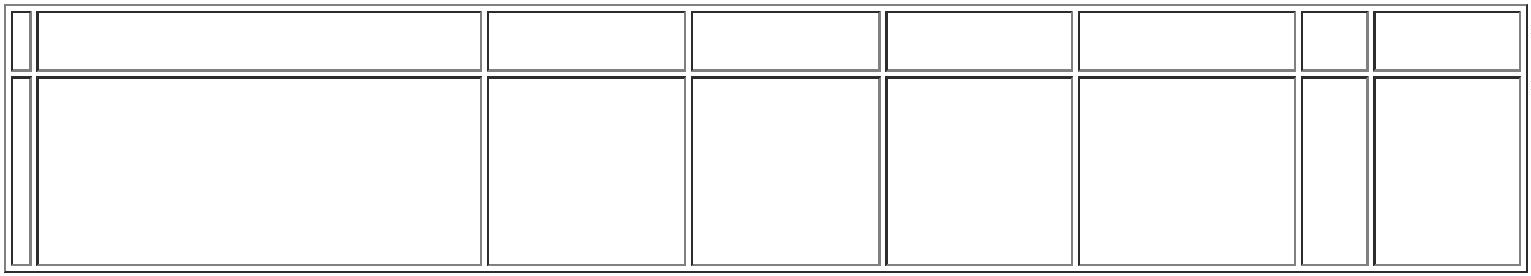 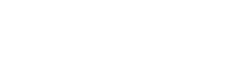 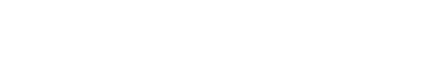 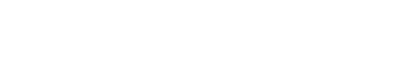 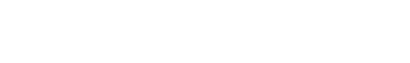 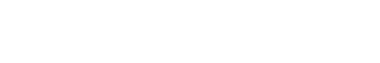 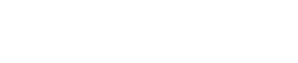 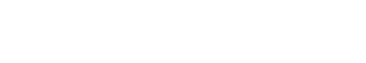 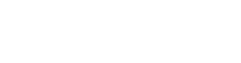 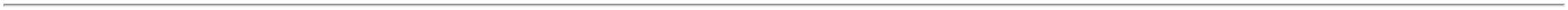 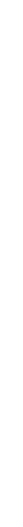 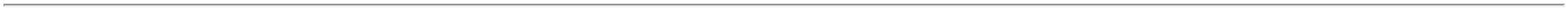 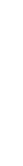 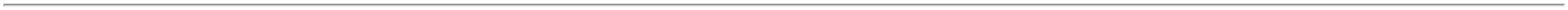 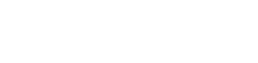 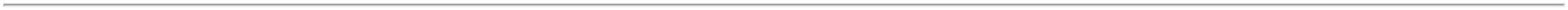 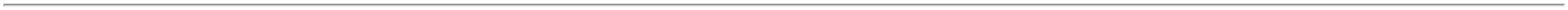 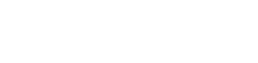 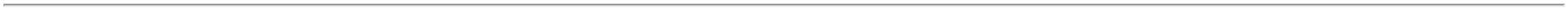 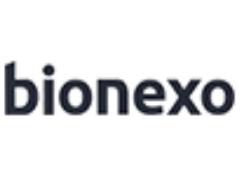 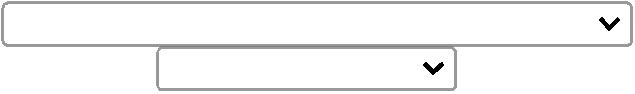 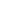 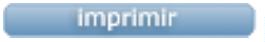 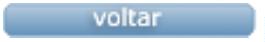 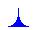 